ALLEGATO A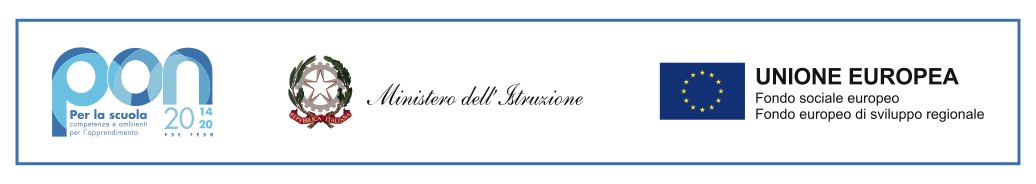 AL DIRIGENTE SCOLASTICO 
della S.S.S. I° “S. Giovanni Bosco”
Trentola Ducenta (CE)PON FSE “Per la scuola, competenze e ambienti per l’apprendimento” 2014-2020Asse I – Istruzione – Fondo Sociale Europeo (FSE)Programma Operativo Complementare “Per la scuola, competenze e ambienti per l’apprendimento” 2014- 2020Asse I – Istruzione – Fondo di Rotazione (FdR)Obiettivo Specifico 10.2 Miglioramento delle competenze chiave degli allieviAzione 10.2.2 Azioni di integrazione e potenziamento delle aree disciplinari di base (lingua italiana, lingue straniere, matematica, scienze, nuove tecnologie e nuovi linguaggi, ecc.) con particolare riferimento al primo ciclo e al secondo ciclo e anche tramite percorsi on-lineOGGETTO: Domanda di partecipazione alla selezione interna avente per oggetto l’individuazione, mediante procedura comparativa dei curricula, di una figura di supporto operativo per l’attuazione delle azioni inerenti il progetto fse/pon per il supporto a studentesse e studenti delle scuole secondarie di primo grado per sussidi didattici, Titolo :“Smart Book”.  -Codice 10.2.2A-FSEPON-CA-2020-139 -    CUP C21D20000190001: Il/La sottoscritto/a   ___________________________________________________________________________________________ 	Nato a ____________________________________________________prov.__________________________il_______________________	residente in_____________________________________________________________	CAP_________________prov._________________	Via/Piazza __________________________________________________________________________________ n.civ.	___________telefono	________________________________________________cell._____________________________________________________indirizzo di posta elettronica _________________________________________________________________________________
codice fiscale ___________________________________________________________________________________________________C H I E D Edi partecipare alla selezione interna per l’attribuzione dell’incarico di SUPPORTO OPERATIVO per il progetto di cui all’oggetto.Il/la sottoscritto/a, consapevole della responsabilità penale in caso di dichiarazioni mendaci, dichiara, ai sensi degli artt. 46 e 47 del DPR 445/2000, sotto la propria responsabilità, di:essere docente con contratto  a tempo indeterminato in servizio presso questa Istituzione scolastica;essere in possesso della cittadinanza italiana o di uno degli stati membri dell’Unione europea;godere dei diritti civili e politici;non aver riportato condanne penali e di non essere destinatario di provvedimenti che riguardano l'applicazione di misure di prevenzione, di decisioni civili e di provvedimenti amministrativi iscritti nel casellario giudiziale ai sensi della vigente normativa;non essere sottoposto a procedimenti penali;possedere abilità relazionali e di gestione dei gruppi;possedere adeguate competenze di tipo informatico al fine di inserire i dati di sua pertinenza nella piattaforma on-line prevista;aver preso visione del bando, dei requisiti e dei criteri di selezione e della “ Descrizione del progetto”;essere in possesso dei titoli di studio e dei requisiti professionali richiesti, dichiarati nel curriculum vitae allegato alla presente;non trovarsi in situazioni di incompatibilità con l’incarico.Il sottoscritto dichiara inoltre, sotto la propria responsabilità, ai sensi degli artt. 46 e 47 del DPR 445/2000, che i titoli valutati nella scheda di valutazione che segue trovano riscontro nel curriculum vitae in formato europeo allegato alla presente.A tal uopo allega la sotto elencata documentazione, che, se mancante, comporterà l'esclusione dalla selezione prevista dall'Avviso:Curriculum vitae in formato europeo;Fotocopia del documento di riconoscimento Fotocopia del codice fiscale;Il sottoscritto dichiara di aver contestualmente inviato il Curriculum Vitae in file pdf all’indirizzo cemm10800g@istruzione.itDICHIARAZIONE SOSTITUTIVA DELLE CERTIFICAZIONI (artt. 46 e 47 del D.P.R. n. 445/2000)Il/La sottoscritto/a, preso atto dei contenuti del Bando di Selezione e delle condizioni in esso contenute, dichiara che quanto riportato in precedenza risulta veritiero e di essere consapevole delle sanzioni civili e penali, richiamate dall’art. 76 del D.P.R. n. 445/2000, cui incorre in caso di dichiarazioni mendaci.Il/La sottoscritto/a, ai sensi del D.Lgs. n. 196 del 30/06/2003 e del Regolamento definito con Decreto Ministeriale n. 305 del 07/12/2006, dichiara di essere informato e consente il trattamento dei propri dati, anche personali, per le esigenze e le finalità dell’incarico di cui alla presente domanda.data 	Firma	TITOLITITOLIPUNTIValutazione AspiranteValutazioneCommissioneTITOLI CULTURALI (MAX 30 PUNTI)TITOLI CULTURALI (MAX 30 PUNTI)TITOLI CULTURALI (MAX 30 PUNTI)TITOLI CULTURALI (MAX 30 PUNTI)TITOLI CULTURALI (MAX 30 PUNTI)Diploma di Laurea (Lauree di Vecchio ordinamento, Lauree quinquennali,  triennale + magistrale) in:____________________________________(Requisito obbligatorio)Fino a 100:          3 puntiDa 101 a 105 :    4 puntiDa 106 a 110 :    5 punti110 e lode :         6 puntiMAX6 puntiMaster/PerfezionamentoSi valuta un solo titoloMaster: 3 punti Perfezionamento: 2 punti Si valutano solo Corsi annuali o corrispondenti a 1500h/60cfuMax 3 puntiCertificazione informatica3 puntiIncarico di Animatore digitale3 puntiEsperienza di Facilitatore/Valutatore nei progetti PON FSE1 punto (max 3 esperienze) Max 3 puntiEsperienze di Supporto al oordinamento/Gestione nei Progetti Finanziati dal Fesr (Pon - Por) - FSE1 punto (max 3 esperienze) Max 3 puntiIncarichi di progettista in progetti finanziati dal Fondo Sociale Europeo (FESR)1 punto (max 3 esperienze) Max 3 puntiIncarichi di collaudatore in progetti finanziati dal Fondo Sociale Europeo (FESR)1 punto (max 3 esperienze) Max 3 puntiAltri incarichi di responsabilità nell’Istituto nel corrente a.s. 2020-21 (Funzione strumentale, Staff, Nucleo interno di Valutazione etc.)1 punto (max 3 esperienze) Max 3 puntiTOTALETOTALETOTALE______/30